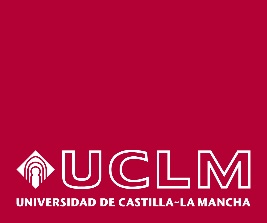 AUTORIZACIÓN DE TUTOR/A O TUTORES/ASD/Dª        …………………………………………………………………………………,Profesor/a del Departamento de     ……………………………………………………de  la Escula/Facultad ……………………………………………………………….....del campus de    ……………………………………………..AUTORIZA a D/Dª ……………………………………………………………….., aPresentar la propuesta del TRABAJO FIN DE MÁSTER, que será defendida en (indicar idioma)   ……………………………………………………………………………………, …...   de  ……………………..   de  20…….LOS/LAS TUTORES/AS	Fdo.:	D/Dª …………………………….	D/Dª ………………………SR. PRESIDENTE DEL TRIBUNAL DE EVALUACIÓNANEXO ICentro:Titulación:MASTER ENTítulo del Trabajo Fin de Máster:Alumno: (apellidos y nombre)